「香港宣道差會」本周代禱消息(2023年10月26日)泰國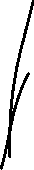 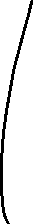 李瑞麟、陳家恩 (專職宣教士－曼谷宣道會宣愛堂 / 愛倍語言資源中心)中文班剛開課（共9次），報名有21位小朋友來讀，但上星期只來得9人，家長也來了7位，求主使用這教學平台，讓孩子們願意學習，家長們能願意留低透過不同活動（啟發課程、嘆咖啡、製作甜品等）與我們建立好的關係。我們計劃下個月星期六開英文班，求主預備小學生、大學生及家長願意來教會學習。早前已去信教會附近大學的中文系，想在11月開辦網上中文交流班（4次），仍未有回覆，求主為我們開路及預備。今個月有短宣隊前來支援工場，他們要負責在幼稚園教學、教會中文班辦「愛之語」講座及和諧粉彩等活動，求主使用各人的服事，讓我們能與不同泰人建立好關係，保守他們一切平安。青島雁子（專職宣教士－特別群體）為在港年老的父母找合適的外傭照顧禱告，求主賜下有愛心及經驗的工人。楊安信、黃嘉琪 (專職宣教士－青少年事工)懇請為安信夫婦正在搬屋禱告，因為一方面要搬家另一方面也要兼顧忙碌的服事。願主保守我們有身體健康、靈力充沛。為安信本主日的講道禱告，題目《小心撒旦的試探》，願聖靈同在並賜予口才，好讓泰國弟兄姊妹能夠明白聖經。感謝神，莫拉肯教會有23位青少年參與了上星期於孔敬東北神學院舉行的青少年營會，有多位青少年人舉手決志信主及立志將來修讀神學事奉神。另外敬拜小隊在營歌歌唱比賽更得到冠軍。森美、小兒（宣教士【聯屬本會】－語言學習）能與同工教會有更深的配搭關係。求聖靈保守我們身心靈及語言學習。願透過運動將福音帶給年青人。鄭美紅 (宣教士【聯屬本會】－ Soul Light Ministry)感恩美國之行學習良多，期望能將部分在藝術宣教研討會中所學習到的知識及服侍技巧應用在目前的服侍當中，請記念當中的轉化及應用。回到曼谷，將與三個合作夥伴展開新的服侍項目；服侍對象包括兒童、大學生及成人群體，請記念當中的預備工作。早前曾分享父親再次入院的消息，目前父親已經出院回到院舍；之前醫院曾建議父親插喉，但考慮到不想老人家再受額外痛苦，家人一致決定不讓父親插喉。因此，父親在進食方面的護理現由家人負責。目前，家人每日都會輪流照顧父親三餐的飲食，請記念各人的適應及有身心靈健康。柬埔寨吳梓江、胡美玲（信徒宣教士－訓練及關顧）工場教會宣恩堂於本星期日(29/10)慶祝15週年堂慶。教會近年經歷一些變遷，包括宣教同工更替及弟兄姊妹離別。感恩會友同心面對轉變，努力倚靠上主成長。請為我們前面的發展禱告。柬埔寨近日降雨頻繁，金邊和各省份都有水淹情況。請為我們的生活應對代禱。張日新（信徒宣教同工－亞洲人力資源學院）記念6位信仰班的學員，其中慕道的活媂同學穩定參加生命之光團契主日崇拜，並邀請她未信同學一起參加，求主在心中作工。MSP15畢業班將開始6星期實習及Final project。感謝神為諾心預備新住宿，步行到大學只需5分鐘，記念他與同屋同學相處及參與教會服侍。感恩諾恩很快安頓下來，求主預備合適基督徒群體。保守兒女身心，願他們更深經歷主、愛主。思宏及日新已返回工場，記念他們適應家庭和事奉上各樣調節。黃俊雄、黃揚恩（專職宣教士－宣道會金邊堂/宣道會宣恩堂/男大學生宿舍/女大學生宿舍）金邊堂及宣恩堂正思想明年主題及活動，求主賜下智慧，並帶領眾同工與教會領袖服侍教會宣恩堂於29/10慶祝15週年堂慶，肢體們正努力預備慶祝活動，願神的愛及恩典在活動中運行，讓眾人慶祝時更記念主的恩。蔡婉玲 (宣教士【聯屬本會】－教育事工)我們計劃購買校巴，求主預備所需要的金錢。我們正與外來公司進行機構核數，文件與程序甚爲繁複，願同工能有智慧完成。於豐榮女兒之家及豐榮婦女之家，感恩我們第一間為貧窮家庭興建的房屋及厠所順利完成，當中打破柬埔寨傳統，特別興建了一房給已經重返社區的女孩子。我們會展開學校/教會/社區教育試行計劃，求主帶領。我們正尋索及重整兩個家舍的服務，求主開我們的眼睛。澳門梁祖永、杜燕玲（專職宣教士－宣道會氹仔堂）有12位弟兄姊妹，定期來氹仔堂聚會一段長時間，他們願意以後有更多的參與和投入，申請了在十月轉會。願轉會的兄姊們，以後在靈命上繼續追求，更盡心愛神愛人，與眾人同心興旺福音。董事會通過氹仔堂購堂計劃。求神為我們預備啟動的四成資金(即800.4萬)；也預備合適的人，在稍後和業主、銀行洽談相關事情、籌措借貸等各種細節。郭麗思（專職宣教士借調本會-石排灣福音事工/台山學生服務中心）求主賜福及幫助我們有合而為一的心，摸著主的心意，靠祂所賜的力量及智慧安排2024年的事工。並願主親自帶領足夠的各地教會前來支援我們。求主賜我們智慧及支援人手，以至我們能在跟進各項外展活動及講座上所接觸的不同年齡層的福音對象。更求主早日供應石排灣福音事工一個可以接待福音對象在當中接受栽培的堂址。求主賜精神力量籌備12月17日的 「慶回歸、迎聖誕」嘉年華會。並求主幫助我們與將會參與的4隊支援隊伍有美好的溝通和配搭。我們申請的場地現正進行不同位置的維修工作，願主幫助工作人員能盡快完成維修，以至不會影響當日要舉行的嘉年華會。盧美娟（專職宣教士－石排灣福音事工/宣道會新橋堂）請為崇拜的講道預備和宣講禱告。劉愛琼（專職宣教士－宣道會新橋堂）記念逢星期五在慕拉士前地（南澳花園）的福音預工。新學年，有一半的日子因天雨而未能進行活動。求主使用我們在社區的服侍；在黑沙環區作鹽作光。記念少年人的成長；求主幫助他們學習彼此接納，互相尊重。為弟兄姊妹病患中的家人禱告，求主看顧、醫治。葉錦樺（信徒宣教同工－石排灣福音事工/澳宣培訓中心/宣道會新橋堂）這周老友記小組活動如常；兒童外展活動現做手工為主，求主繼續使用我們完成任務，讓更多街坊先認識我們再認識主。求主祝福樺記身心靈健壯；兒甥女預產期將近，求主祝福生產順利平安。周末回港参加母会55周年慶典，求主保守一切流程顺暢，也賜平安穩妥的路程。陳艷芬（信徒宣教同工－宣道會新橋堂）願石排灣患病老友記早日康復。求主保守我身心靈健壯，並與同工配搭得宜。求主帶領，讓我租到合適的地方。願在港家人身體健康。英國岑偉農、阮幗雄（本土宣教同工－回港本土任務）為南倫敦宣道會同工團隊禱告：岑牧師夫婦、張濟明牧師、閻石傳道。求主賜智慧牧養南宣會眾，其中有很多新近從香港移居倫敦的信徒，也有未信主的朋友。彭大明、黎燕芬（本土宣教同工－回港本土任務）感恩過去個半月在港的述職有好多機會與支持教會和親朋的分享。在港的全身體檢查結果在各方面都理想。為三個兒子靈命禱告並為三子(焯穎 Micah)仍在港找合適住的地方禱告。黃國輝、唐美寶（信徒宣教士－布萊頓宣道會）求主預備主日學導師和地方，特別是少年主日學英語導師。廿五週年各樣慶祝活動的籌備。未信主的朋友能認識主和福音；弟兄姊妹彼此服侍，靈命成長。冼偉強、楊瓊鳳（宣教士【聯屬本會】－佈道事工）準備2024年粵語夏令營，尋找好的講員、工作坊講員等。10月29日（牛津）講道。籌備2024年粵語大學生復活節會議。安藤、世美（宣教士【聯屬本會】－特別群體事工）感謝神9月份帶領兩週末的本地華人教會進行跨文化體驗學習團有美好的經歷，參與者對英國的多元文化及宗教有更多認識，願主繼續在他們心裡動工，透過他們的生命在社區中為主作見證。記念十月初我們會到愛丁堡的華人宣教聚會中分享，願主使用我們，讓更多華人教會起來認識及參與本地的跨文化工作。記念我們二手慈善店的事奉平台，我們店舖的租約將於明年3月完結，業主在9月份已把店鋪放上市場出售，求主帶領及幫助我們團隊能了解祂的心意，有智慧及合一的心作不同的決定。10月底有一香港信徒家庭來英國探訪我們及了解我們的工作，願主保守他們路途平安，有美好的體會。黃小燕（宣教士【聯屬本會】－華人事工）求主醫治咳嗽，清除所有的痰，早日康復。求主幫助適應冬天的天氣。求主賜智慧教兒童及兒少的主日學，能幫助他們在主的話裡成長。除了事奉外，求主幫助每日能平均分配時間來靈修、讀經、聽英文及做功課、做運動。求主賜下兒童導師來幫助，減輕重擔。求主預備買車的經費，感動弟兄姊妹的支持。求主幫助福音對象，能參加崇拜來認識主。PA（宣教士【聯屬本會】－特別群體事工）與差會的同工能彼此更多的認識和交流。能找到合適的住處。劉卓聰、黃韻盈（宣教士【聯屬本會】－宣教動員）求神給我們眼光察覺自己靈裡的冬天，賜下同行者一起學習好好過冬。請在禱告中紀念兒子和教會內少年人的學習和靈命成長。請在禱告中紀念女兒的成長和校園生活。西印度洋林永康、盧月冰（專職宣教士－留尼旺基督教華僑教會 / 基督教華僑中心）上星期日下午，我們共接觸9個雙語年青夫婦的家庭，其中三個家庭是新認識的。活動很好，氣氛很融洽。求主幫助我們有智慧的關顧他們。快到11月，永康需要計劃明年的事工的安排，以便在11月中的教會及中心會議中討論，求主賜他智慧去思索。吳家佩（專職宣教士－回港本土任務）求神帶領在港述職的分享和事工。為在港預備一位超好的物理治療師，求神幫助能盡快恢復右手的活動功能！李就成、林燕萍（專職宣教士－馬達加斯加鄒省華人基督教會/鄒省幸福家庭服務中心）星期一開始，中心舉辦了兩個星期的兒童（14人）和少年人（25人）的音樂日營，求神賜我們智慧、能力和體力。燕萍的右手踭於星期日早上又開始腫痛起來，甚至延伸到肩膊和鎖骨部份，影響日常活動和睡眠的質素，求神醫治。梁智康、張佩茵（專職宣教士－青年事工）請記念教會一位8歲女孩KANTO的手術，原本她在陸軍醫院動手術取出髖關節手術後的鋼釘，但因為要先付手術費，但未完全付清費用，並且她的家人未找到某些醫生處方的藥物，故此醫生拒絕動手術，把手術延遲。病房沒電、洗手間極髒骯，並要付貴的住院費，KANTO要先出院回家，她說沒勇氣去接受手術了。求主憐憫，在很多不理想的情況下，她能夠得到最合適的手術和醫療。也記念KANTO的媽媽，現在腹大便便，12月是她的預產期，求主給她力量去照顧女兒。貧民區脫貧計劃有一大突破，在手工藝計練後，有位婦女BAKO能夠成功地創業。她願意教授其他婦女手鈎織拉菲草袋。我們將於下周五開始，每周兩次有婦女拉菲草袋班，將會有8至10位貧民區婦女參加，我們盼望能提高她們的技術，有更多家庭可以脫貧；並且透過訓練，引導婦女在工作上服奉神的心態、榮耀神，達至身心靈的成長。也請記念我們去構思怎樣發展這拉菲草袋的事工，製造就業，並透過這些生命的見證和作品去推動宣教。有些貧民區的弟兄姊妹的靈命很多成長，我們想鼓勵他們事奉神。下周六開始，開始有敬拜訓練、招待和場地預備的訓練。求主使用這些訓練，讓他們在事奉上更多激勵和信心。崔緯濤、袁清嫻（信徒宣教同工－醫療事工）上星期探訪孖仔村孤兒院，分享「本地教會同行計劃」，盼望能夠與在孤兒院及他們的教會同行，一起進行義診、健康教育、領袖訓練、和佈道會等等。感謝主，負責照顧孤兒們的牧師夫婦十分支持這個計劃。他們分享，因為資源有限，孩子們每天食物都很有限，他們的身體整體都不太好，醫療上很需要支持。剛剛的主日，他們更與教會執事會商量領袖培訓的方向，好讓安排的培訓項目更適切他們的需要。求主使用這次與本地教會的合作，彼此燃點本地宣教的火熱。 探訪手術後病人和家人已經超過大半年，我們發現當中有些家庭有特別積極的回應，他們渴慕神的話語，希望認識神更多。醫療小組組員很希望可以用神的話長遠地建立他們。因此，下星期二上午將在教會舉行第一次病人家長小組，一同參與詩歌敬拜、查經、彼此分享和代禱。教會的醫療幹事亦會帶領他們商討長遠的方向。求主讓祂的話語在小組組員的心裏深化和實踐，使用每個家庭的見證，彼此激勵。 請各位為教會一位8歲的小女孩Kanto祈禱，過去她多次進行手術處理先天髖關節問題。她將在關節中取出鋼釘，求主憐憫醫治，看顧這小生命，在滿有手術風險的狀況之下讓手術一切順利，孩子順利康復。過去一個星期，我們家孩子相繼病倒了。感謝主，Ocean連續發燒四天後終於退燒了，然後接著是Priscille每天都「咳到嘔」。感恩這兩個星期是學校的假期，我們一家可以爭取時間作調適。求主憐憫醫治他們。繆嘉暉、劉泳兒（專職宣教士－宣道會鄒省堂 / 鄒省幸福家庭服務中心）進入第二年的宣教服侍，求主繼續開我們眼界，看見馬達加斯加的福音需要，給我們異象。為我們一家的學習語言祈禱，能夠融入當地生活，三個孩子在新學校有好的適應，並能夠結識新的朋友。10月份開始有不同的計劃，特別在青少年事工方面，包括學生中心開放、青少年小組，兒童及少年音樂日營等，盼望活動能夠凝聚青少年人，讓他們認識主耶穌。創啟地區馬祈（專職宣教士－華人事工）華人團契已全面恢復現場聚會，求主加力給同工和肢體有好的安排，願更多人踴躍參與，建立主內情誼。記念本地語言能更好的掌握，以有效服侍本地人，求主加力和開路。爾東、爾佑（專職宣教士－華人事工）感恩華人教會已經陸續加入宣道會，為兩間華人宣道會能夠順利過渡融入宣家祈禱，求主賜智慧帶領。為陸續有短期事工支援的個人牧者或團隊祈禱，求主幫助我們各項接待工作和服侍安排。為兩間華人宣道會教會需要有長期全職傳道同工祈禱，求主打發工人。為我們身體健康祈禱，因為年齡增加工作量大，求主加能賜力。孫智、孫慧（宣教士【聯屬本會】－述職）請記念他們不在工場這段時間，各項服務能順利運作，其他同工們同心合力，彼此支援。感恩中心裡的教課、功輔班等，多了義工支援。求主賜下良機，在課餘活動、家訪及閑談中，讓同工/義工們與家長及學員皆有懇誠的溝通，進一步建立互建關係。感恩當地疫情得以受控，但物價通脹卻急升，民生困苦，社會治安轉差！求主憐憫，賜下智慧、資源給政府，釐定適時政策及執行的合宜措施，以致民生按序得改善。繼續為華人家庭的肢體們，祝福他們在主愛護蔭下成長。求主保守華人教會及團契同工們能竭力地合一服侍，逆境下勇敢地為主多結果子。鄭氏夫婦（宣教士【聯屬本會】－培訓事工）為忙碌的事奉行程代禱。為三個孩子禱告，讓他們在信仰上成長，經歷神的同在。Panda（宣教士【聯屬本會】－多姆人事工）記念歸主者更深認識主。多姆人的門訓和識字教育。短期同工們的適應，學習和在團隊的各方面安排。述職各方面安排。冰梅（宣教士【聯屬本會】－語言學習）無花果國貨幣一直下跌，除了通脹嚴重，大地震後房屋租金更大幅飆升，不少同工因為租金嚴重增幅需要搬遷；請記念在十月份需要傾談新租金，盼望租金升幅在合理水平中，求天父看顧整個過程。這段日子有不少同工申請居留簽證，也要預備文件在十一月申請居留簽證，請記念我們申請過程中有天父恩典。手物夫婦（宣教士【聯屬本會】－聖經翻譯）感恩9-13日的短宣旅程順利結束，求主繼續在參與者生命中工作，也透過他們把泰國的福音需要傳開。手物太太過去一年在北斗星國和香港翻譯團隊的受訓快將結束。下月開始改為在平安河跟另一位翻譯顧問學習，求主賜智慧，而泰國的服事仍會繼續。11月初手物先生會到泰國舉辦一個聖經運用工作坊，求主賜團隊敏銳的心，能覺察泰國聾人信徒的需要，為他們製合用的福音短片。手物先生還需在過程中督導一位荷蘭的同工，求主保守他們的溝通。冒號家庭（宣教士【聯屬本會】－聖經翻譯）繼續為太太和先生的工作安排禱告，能兼顧照顧孩子，尤其是需要長途跋涉到不同學校接送。太太十月中開始設計課程，求天父賜智慧。太太需要在十一月中的團隊退修營會負責照顧小朋友。小朋友來自不同國家，說3-4種不同的語言，求天父𧶽愛心及耐性。求天父保護我們及家人。願天父幫助弟弟適應上學的生活。木棉（宣教士【聯屬本會】－語言學習）請記念有智慧及記憶把語文能學得好，日後可以流暢與當地朋友溝通。記念父母親對木棉的不捨，願神親自看顧他們，憐憫拯救父母、妹及妹夫，早日歸主及回轉。記念木棉身心靈健康，充滿從上而來的力量努力前行。木棉身體檢查，發現腎有微細腎石，瞻固醇有高了，頸推有兩三節小許骨刺及椎間盤壓到小小神經線。感恩沒什麼大問題，願上主醫治及能找到合適物理治療。記念當地所認識的穆民朋友，每一個都有機會與上主相遇，尤其當地細老阿Q及他的家庭成員。飯糰一家（宣教士【聯屬本會】－聖經翻譯）飯糰先生現時身處哥倫比亞的Bogota，出席領袖會議及工場機構的會員大會，將於30/10回港。求主賜所有同工體力和健康，引導他們各項議程進行順利。藉此次會員大會讓各方的同工可以加深認識，建立團隊合作精神。24/10是大飯糰入讀中華廚藝學院的日子。求天父在各方面施恩加力，使軟弱變為剛強，好讓他帶着平安喜樂的心進入一個新環境中學習。當他再次遇到適應上的困難時，求主讓他體會到從上帝而來的幫助，勇敢克服和面對。中飯糰因踢足球傷了腳踝，求天父醫治。11月初要應付升中後第一次期考，求天父賜下認真學習的心，使他帶著動力去學習。感恩小飯糰對新一間幼稚園的老師、同學和環境也漸漸熟悉，雖然仍會有一些未能克服的挑戰， 但總算穩定下來，每天在校園中開心成長! 先生公幹期間，求天父特別加力給飯糰太太，讓她有智慧、能力和健康去照顧家庭。三個孩子面對人生不同階段，各有不同的需要，求天父帶領我們如何應變，按主的旨意養育他們。東北亞日本李世樂、鄧淑屏（宣教士【聯屬本會】－日本人福音事工）年底前有兩隊香港訪宣隊到來，加上有獨立來訪的信徒，我們隊工正安排事工分配，求主引導，使訪宣隊和工場都一同蒙恩。求主引導我們在第四期的宣教，對準事奉方向，以人為本，活動為助，引領對象與主相連。關俊文、吳敏慧（宣教士【聯屬本會】－日本人福音事工）為日本事工代求：感謝差派的主，繼續為日本禾場增添新工人。我們有一位剛由香港來的弟兄加入成為短期宣教士，主要在多媒體佈道及支援事工上參與。他的工作簽證還需要一些跟進，求主保守審批過程順利。為國際團隊代求：在剛完成的國際事工大會，有近兩百位來自不同國家的事工領袖參與，當中讓大家能夠更直接了解不同地方的需要及挑戰，從而改進我們的事工資源及系統，願主使用當中的得著，盼望能更有較地服侍各宣教工場，以及擴展新的事工領域。語晴升上小五後，有更多在時間管理上的學習，而慕行每天平均都比較早起，所以早上出門口時，及至下午回家都特別疲累。求主幫助姊弟倆在不同層面上的學習和挑戰。求主保守我們的父母親，他們都隨年紀增長有著一些身體的軟弱，求主保守他們的健康。轉眼我們的這一期宣教快將完成，現在正跟差會進行續期程序，求主帶領當中的溝通。梁頴階、容小敏（宣教士【聯屬本會】－日本人福音事工）記念名寄恩典教會弟兄姊妹的心，在牧師辭任一事中，堅守信仰，不致喪膽或失望。也為執事禱告，讓他們堅守崗位，帶領教會。為教會今後能與開拓委員會有更好的溝通禱告。為山廣牧師夫婦能重新得力事奉，並未來事奉的路禱告。感恩OCMS為我們安排了很好的supervisors。其中我們分別都有日本人教授作為我們的論文指導老師。禱告我們能有美好的相處，不但在知識上能互相交流，也能在屬靈生命上交流。記念前輩Keith代理工場主任一職到十一月。願主保守他有智慧、健康和平靜喜樂的心。蔡明康，王淑賢（宣教士【聯屬本會】－日本人福音事工）感恩順利完成兒童聚會，求主祝福參與的兒童及家長。感恩完成與差會各同工的會議，求主賜語言能力應對。期待淑賢家人及香港訪宣隊的到訪，求主保守行程順利。感恩能與同工及到訪者一同慶祝中秋，感覺溫暖。求主看顧明康媽媽的白內障手術順利。求主賜我們及在港家人的身、心、靈健康。談允中，梁秀英（宣教士【聯屬本會】－日本人福音事工）感恩秀英順利通過日語應用試。請為我們能掌握日常生活的日語及更深了解日本文化禱告。感恩有一日本婦女決志信主，求主保守她在主愛中成長。求主賜下機會認識新的日本朋友及與他們建立關係，且把握機會分享信仰。非洲劉偉鳴、梁琬瑩（烏干達，宣教士【聯屬本會】－婦女及社區服務）感恩已平安回港，記念琬瑩返港後持續高燒，求主醫治。S6 學生於11月13日開始進入公開考試，記念他們的溫習，求主賜他們平安和信心去面對。11月會赴溫哥華和愛德蒙頓，到不同教會分享，12月初返工場。記念新同工（小麥夫婦）在11月1日出發工場。BE夫婦（宣教士【聯屬本會】－回港述職）感恩！BE於支持堂會差傳主日講道分享及愛筵，喜見肢體不單關心宣教士，亦關心工場上的需要，盼將來有訪宣隊踏足工場。上周六與青少年分享過去一年宣教服侍當中的挑戰並神恩典作為。喜見年青人有興趣了解工場的現況及需要。BE於述職期間報讀了Kairos、M4M及Omega Project等宣教課程；另報名參加IDMC會議及退修營會，願主裝備二人生命，與主更親近。BE隊友將於10月尾接待短宣隊到工場點M鎮，惟近日當地電力供應仍然不穩定，不時停電，求主幫助他們，願主看顧當地人民生活需要。潘綺心（塞內加爾，宣教士【聯屬本會】－行政支援）感恩行程順利，探訪隊員中雖有一位來到之後腳痛不便於行，但他仍熱心幫助，成為我們服侍的激勵，盼望他們日後能繼續參與我們的服侍。塞國今年雨水不多，天氣很熱，數天在外走動未能適應所以感冒了，而且有些水土不服的情況。盼能早日適應這裡的天氣和找到合適的居所。現正準備申請長居證，禱念能順利按時完成。請為巴拿村教育及社區中心的籌款及興建工程禱告，求主恩領，讓小村落的居民早日得到基督化的社區服務。南美巴西張志威、司徒美芳（宣教士【聯屬本會】－華人事工）感謝神，為教會預備合適的新堂址，求主引領教會未來的發展，為主作鹽作光，成為一間榮耀主        名的教會。為受三福訓練的姊妹們禱告，求神賜她們堅持學習的心；也為她們預備傳福音的對象。為弟兄姊妹的家庭生活禱告，求主讓弟兄姊妹懂得以主耶穌的愛待家人，有美好的見證，引領親友信主。求神興起更多願意長期委身事奉的弟兄姊妹，協助教會聖工的發展。求神給我們智慧按優先次序安排教會各樣的事工；也求神給我們健壯的身心靈，為主作工。德國吳鐘音（德國本地同工—華人事工）求主幫助吳牧師一家在法蘭克福南部服侍，現在藉線上講道、進行每周家庭小組及查經組並作有限度的個人聯絡及關懷。求主預備並差遣更多合適工人早日能前往德國開拓教會，服侍未得之民。香港李翠玲（專職宣教士，本地跨文化事工 - 泰人恩福堂 / 泰人恩福服務中心）31/8愛護毛孩的活動，9/9環保地攤和5-6/9教會同公領袖退修會順利完成！各活動都能達標！18/11中心籌款活動；今年會上午一起聚會後，出外定點祈禱和幫襯泰餐廳。求主帶領更多教會、團契和肢體參加，領受本地宣教異象，並幫助中心籌募2024年經費！簡家傑（信徒宣教士－工場研究）現時以色列境內有450多名柬埔寨人，大多數是學生。哈馬斯突襲以色列，造成一名在以國南部實習的柬埔寨大學生喪生。以方已安頓其餘學生在安全區域，而柬國政府暫未計劃撤僑。求主免更多的無辜者遭受戰火的傷害，特別眷顧那些無所倚靠的婦孺、學生、外地人，作他們最大的蔭庇及隨時的幫助，並叫他們在祖國的家人蒙主安慰。感謝神，在過去幾個月繁忙的工作中，得以完成兩科屬靈導引的功課和學習。求主幫助在掌握導引的技巧之餘，更能細察聖靈在雙方心中的運行及帶領。十一月底再次上五天的靜修營課程，學習有關生命成長的動力與阻力。求主透過營會的課堂和實踐，能更多認識自己、亦更深體會神在生命中的作為。媽媽日前在院舍第二次跌倒 (她平時有用步行架)，後腦位置流血受傷，經電腦掃描及縫了三針後已無大礙，非常感恩！求主使她的傷口早日癒合，並保守爸媽在院舍的生活安好，免再發生意外。另一方面，院舍一位劉先生想去教會。他單身，六十多歲，行動自如。求主堅固他慕道的心，幫助他能立定心意參加教會聚會；也求主加添我有智慧和心力，跟他分享福音信息。大紅（宣教士【聯屬本會】－特別群體）YL區Playgroup暫停，不敢輕舉忘動，尋求上主的引領，能有效接觸祂的心上人。YL區功輔班已開始，欠缺導師，求主預備有負擔及合適的。差會總部辦公室記念本會前方宣教士及後方同工之彼此配搭，讓宣教工作持續發展，更多人認識主耶穌。求主按祂的心意帶領錦田「靜修恩園」和荃灣老圍「宣教士宿舍」的興建進程，並預備和供應相關項目所需的人才和資源。